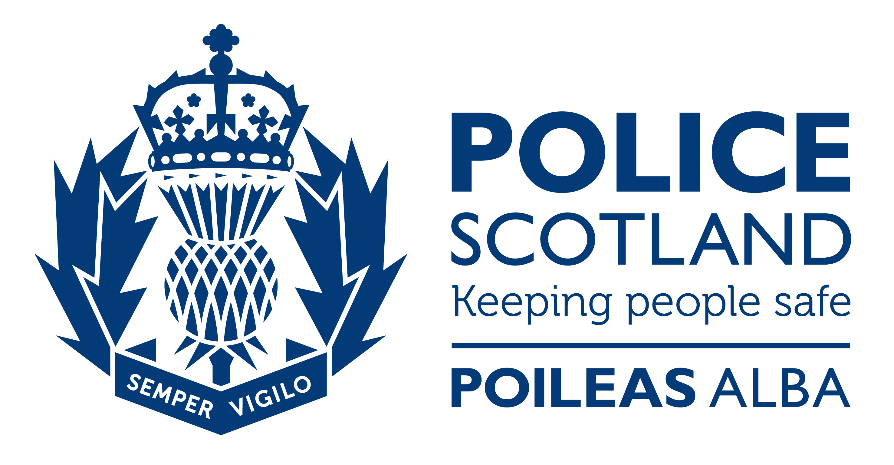 Keeping Business Premises SecureWe have created this document to provide advice to Business owners during these unprecedented times when a large number of premises will be closed and vacant. Below are some general crime prevention tips that may assist your organisations in this time. The impact on stores will vary and will naturally be defined by its location, size, customers, produce and its security.  Closed Premises/Venues that have been temporarily closed:Test your alarm, ensure it is monitored and fully operational Identify any vulnerable areas. Rectify these. Ensure service doors are closed and locked when not in use  Make sure you have list of key holders who can be contacted in times of emergency. Consider moving high value items into secured stockrooms and out of viewEnsure keys to the premises or other venues are not left inside and are instead with dedicated key holders.Consider timer switches or ensure sufficient lighting is left on at the premises/surrounding area.Ensure there are no combustible materials left in the proximity of the building such as packaging - consider the risk of fire-raising Review your CCTV to confirm it is operational, provides good quality images and is positioned to cover as much of the stores public and private areas. You may wish to consider a mobile phone app that allows connectivity and a vocal capacity to engage with any intruder Ensure that no cash is retained on the premises overnight (consider placing a note on your premises stating that no cash or valuables are kept overnight) or store monies in a security accredited safe bolted to the floor  Physical Protective Measures  Secure by Design products – use security rated products where possible.  Ensure all doors leading from public to staff arteries-loading areas etc are kept secure and monitored. - Laminated glass or security film that can be applied to existing glass to make it more resistant to a physical assault. Shutters and grilles, subject to planning regulations, may also be a consideration An insurance rated safe should be bolted to the floor. Anti-tamper sensors can be fitted to set off an alarm if attacked Consider use of anti-theft alarms on most desirable household itemFogging devices that activate as a result of an intruder activation may also be beneficial-you can’t steal what you can’t seeFurther information can be found here: www.securedbydesign.comhttps://www.sbrcentre.co.uk/